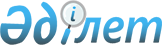 О внесении дополнений и изменений в приказ Министра внутренних дел Республики Казахстан от 10 ноября 1999 года N 568 "О совершенствовании деятельности дорожной полиции в обеспечении общественной безопасности, пресечении и раскрытии преступлений, а также активизации розыскной деятельности"
					
			Утративший силу
			
			
		
					Приказ Министра внутренних дел Республики Казахстан от 20 апреля 2006 года N 186. Зарегистрирован в Министерстве юстиции Республики Казахстан 5 мая 2006 года N 4225. Утратил силу приказом Министра внутренних дел Республики Казахстан от 1 февраля 2007 года N 35



 


Извлечение из






приказа Министра внутренних дел Республики Казахстан






от 1 февраля 2007 года N 35





      В соответствии со статьей 40 Закона Республики Казахстан "О нормативных правовых актах" ПРИКАЗЫВАЮ:






      1. Признать утратившими силу приказов Министра внутренних дел Республики Казахстан согласно приложению к настоящему приказу.






      ...






      3. Настоящий приказ вводится в действие со дня подписания.





      И.о. министра





      ...





Перечень некоторых приказов Министра внутренних дел






Республики Казахстан признаваемых утратившими силу





      ...






      5. Приказ Министра внутренних дел Республики Казахстан от 20 апреля 2006 года N 186 "О внесении дополнений и изменений в приказ Министра внутренних дел Республики Казахстан от 10 ноября 1999 года N 568 "О совершенствовании деятельности дорожной полиции в обеспечении общественной безопасности, пресечении и раскрытии преступлений, а также активизации розыскной деятельности", зарегистрирован в Министерстве юстиции Республики Казахстан 5 мая 2006 года N 4225.






___________________________________________________________





      

      В целях дальнейшего совершенствования деятельности дорожной полиции на автомобильных дорогах, пресечения фактов коррупционных правонарушений 

ПРИКАЗЫВАЮ:





      1. Внести в 
 приказ 
 Министра внутренних дел Республики Казахстан от 10 ноября 1999 года N 568 "О совершенствовании деятельности дорожной полиции в обеспечении общественной безопасности, пресечении и раскрытии преступлений, а также активизации розыскной деятельности" (зарегистрирован в Реестре государственной регистрации нормативных правовых актов за N 1085, с изменениями и дополнениями, внесенными приказами Министра внутренних дел Республики Казахстан от 27 сентября 2000 года N 
 519 
, зарегистрированным за N 1269, от 5 июля 2005 года N 
 419 
, зарегистрированным за N 3765, от 24 ноября 2005 года N 
 652 
, зарегистрированным за N 3990) следующие дополнения и изменения:



      в приложении 1 к указанному приказу:



      дополнить строками 55-1 и 55-2 следующего содержания:

      в приложении 4 к указанному приказу:



      строку, порядковый номер 29, изложить в следующей редакции:




      2. Департаменту внутренних дел Карагандинской области (Кулинич А.В.) внести предложения по обеспечению штатами стационарного поста "Сокыр" за счет перераспределения имеющейся численности и принять меры по техническому оснащению поста в соответствии с установленными нормативами.




      3. Департаменту дорожной полиции (Тусумов О.Т.) обеспечить регистрацию настоящего приказа в Министерстве юстиции Республики Казахстан.




      4. Контроль за исполнением настоящего приказа возложить на вице-министра внутренних дел генерал-майора полиции Шпекбаева А.Ж. и начальника Департамента дорожной полиции МВД Республики Казахстан полковника полиции Тусумова О.Т.




      5. Настоящий приказ вводится в действие со дня государственной регистрации в Министерстве юстиции Республики Казахстан.


      Министр


					© 2012. РГП на ПХВ «Институт законодательства и правовой информации Республики Казахстан» Министерства юстиции Республики Казахстан
				
"55-1.

А/д "Алматы - Ташкент"



с 263 по 364 км

101 км

Двухсменный круглосуточный

ОРДП УДП ДВД



Жамбылской



области

55-2

А/д "Алматы - Ташкент"



с 364 по 505 км

141 км

Двухсменный



круглосуточный

ОРДП УДП ДВД



Жамбылской



области

"29.

Пост "Сокыр"

1490 км а/д



"Екатеринбург - Алматы"
